Allegato 4Provincia di Benevento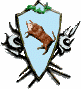 Settore Viabilità e InfrastruttureGARA EUROPEA A PROCEDURA APERTA RELATIVA ALL’INTERVENTO DENOMINATO “STRADA DI COLLEGAMENTO AREA INTERNA DEL FORTORE CON SS 90 BIS. LAVORI DI COSTRUZIONE STRADA DI COLLEGAMENTO FOIANO V.F. – SS 90 BIS (1° TRONCO)  TRATTO S.P. N° 169 CONTRADA GANTO/CALCARELLA-S.P. N° 88” - avente ad oggetto l’appalto della progettazione definitiva, esecutiva, coordinamento della sicurezza in fase di progettazione ed esecuzione dei lavori.CUP I41B19000280001CIG  94693957F4OFFERTA TEMPO – OFFERTA ECONOMICAIl sottoscritto _____________________________________nato  il ____________ a ________________________ (Prov. ____) Stato ____________________in qualità di ___________________________________________________ (eventualmente)  giusta procura generale/speciale n. ______________________ del ___________________________autorizzato a rappresentare legalmente  l'impresa/società  ___________________________ forma giuridica (______________) con sede legale in __________________________________________ C.A.P. ____________, Via /Piazza ___________________________________________________ n. C.F. n°. ______________________________ P.I. n°. ________________________________________Relativamente alla gara in oggetto DICHIARADI OFFRIRE I SEGUENTI RIBASSI : Ribasso unico percentuale (espresso con tre decimali) sull’importo posto a base di gara inerente la realizzazione dei lavori e la progettazione di cui trattasi :_______________________%(indicazione in cifre)_____________________________________ percento (indicazione in lettere);Ribasso unico percentuale sul tempo di esecuzione dei lavori:____________%(indicazione in cifre) _________________________ (indicazione in lettere) rispetto agli 853 giorni posti a base di gara;Ribasso unico percentuale sul tempo per l’elaborazione della progettazione definitiva ed esecutiva:____________%(indicazione in cifre) _________________________ (indicazione in lettere) rispetto ai 100 giorni (60gg progettazione definitiva e 40 gg progettazione esecutiva) posti a base di gara;E CONTESTUALMENTE DICHIARA CHE l’importo dei costi aziendali relativi alla salute ed alla sicurezza sui luoghi di lavoro (cd “oneri “aziendali”) di cui all’art. 95, comma 10, del D.Lgs. n° 50/2016 e s.m.i. è pari a: euro __________________________ (indicazione in cifre) ________________________________________________(indicazione in lettere)__________________________ e sono già compresi nell’importo offerto; la stima dei costi della manodopera, ai sensi dell’art. 95, comma 10 del D.Lgs. n° 50/2016 e s.m.i. è pari a: euro __________________________ (indicazione in cifre) ________________________________________ (indicazione in lettere)__________________________ e sono già compresi nell’importo offerto; l’offerta economica è omnicomprensiva degli oneri derivanti dal contenuto della progettazione definitiva ed esecutiva, compreso le eventuali richieste di modifica/integrazione che dovessero essere richieste dagli Enti competenti al rilascio dei pareri/nullaosta necessari alla realizzazione dell’opera;l’offerta, composta dall’ ”Offerta tecnica” e dall’ “Offerta economica”, è valida per n. 240 (duecentoquaranta) giorni dal termine ultimo per la presentazione dell’offerta;In caso di discordanza tra quanto riportato in cifre e quanto riportato in lettere prevale quanto riportato in lettere.Firmato digitalmente………………………………………………….